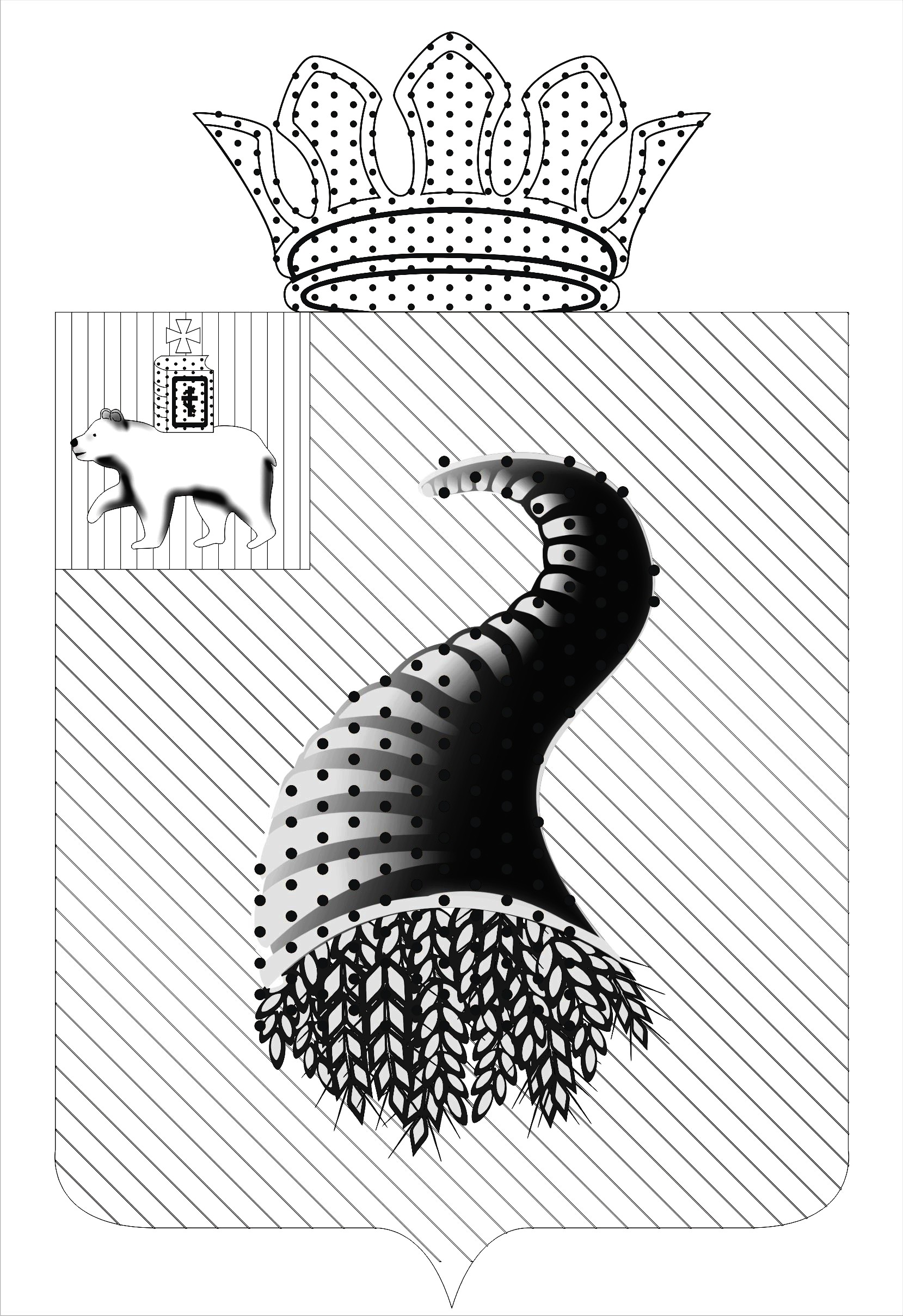 617470, Пермский край, г. Кунгур, ул. Советская, 22 тел./факс 8-34-271-2-46-65  ИНН / КПП 5917594717 / 591701001 ОГРН 1065917021060                                                              ЗАКЛЮЧЕНИЕпо результатам внешней проверки отчёта об исполнении бюджета Насадского сельского поселения за 2017 год, представленного в форме проекта решения Совета депутатов Насадского сельского поселения «Об утверждении отчёта об исполнении бюджета Насадского сельского поселения за 2017 год»04 мая 2018                                                                                             	 №   18-спЗаключение Контрольно-счетной палаты муниципального образования «Кунгурский муниципальный район» (далее – КСП) на годовой отчет об исполнении бюджета Насадского сельского поселения  с учетом данных внешней проверки годовой бюджетной отчетности главных администраторов бюджетных средств подготовлено в соответствии с требованиями статей 157, 264.4 Бюджетного кодекса Российской Федерации (далее - БК РФ),  п.3 ч.2 статьи 9 Федерального закона от 07.02.2011 № 6-ФЗ «Об общих принципах организации и деятельности контрольно-счетных органов субъектов Российской Федерации и муниципальных образований», статьи 36 Положения о бюджетном процессе в Насадском сельском поселении, утвержденного решением Совета депутатов Насадского сельского поселения от 15.11.2016  № 146 (далее – Положение о бюджетном процессе) и на основании Соглашения о передаче части полномочий по решению вопросов местного значения.Цель проведения внешней проверки:-	установление законности, полноты и достоверности представленных в составе отчета об исполнении бюджета документов и материалов;- 	установление соответствия фактического исполнения бюджета его плановым назначениям, установленным решениями Совета депутатов сельского поселения;-	установление полноты бюджетной отчетности главных распорядителей бюджетных средств, главных администраторов доходов бюджета, главных администраторов источников финансирования дефицита бюджета (далее - главные администраторы бюджетных средств), её соответствия требованиям Инструкции о порядке составления и предоставления годовой, квартальной и месячной отчетности об исполнении бюджетов бюджетной системы Российской Федерации, утвержденной приказом Минфина РФ от 28.12.2010 № 191н (далее – Инструкция 191н);-	оценка достоверности показателей бюджетной отчетности главных администраторов бюджетных средств.Отчет об исполнении бюджета Насадского сельского поселения за 2017 год поступил в КСП 17.04.2018 с нарушением срока, установленного ч.3 статьи 264.4 БК РФ. Документы и материалы к отчету представлены в полном объеме. Состав документов и материалов соответствует требованиям статьи 264.6 БК РФ.Общая оценка исполнения бюджета Насадского сельского поселения за 2017 год.Бюджет Насадского сельского поселения на 2017 год утверждён Советом депутатов (решение от 27.12.2016 № 162) по расходам в сумме 7 300,4 тыс.руб., исходя из прогнозируемого объема доходов 7 300,4 тыс.руб.Как и в предыдущие годы, в ходе исполнения бюджета сельского поселения утвержденные показатели неоднократно корректировались. В течение 2017 года Советом депутатов в бюджет сельского поселения были внесены шестью решениями изменения и дополнения. Бюджет сельского поселения в редакции решения Совета депутатов сельского поселения от 28.12.2017 № 202 «О внесении изменений в решение от 27.12.2016 № 162 «О бюджете Насадского сельского поселения на 2017 год и на плановый период 2018 и 2019 годов» утвержден по доходам в объеме 9 238,5 тыс.руб., по расходам в объеме 9 256,7 тыс.руб., с дефицитом 18,2 тыс.руб. (далее – Бюджет)Данные об исполнении бюджета сельского поселения за 2017 год приведены в таблице: Таблица 1 (тыс.руб.)Как видно из таблицы, увеличение доходов бюджета за 2017 год по сравнению с первоначально утвержденным значением составило 1 938,1 тыс.руб. Расходная часть бюджета в течение года была увеличена на 1 956,3 тыс.руб.По сравнению с 2016 годом показатели исполнения бюджета в 2017 году по доходам выше на 5,6 процентных пункта. По расходам исполнение бюджета выше на 5,0 % к уровню 2016 года. По итогам исполнения бюджета сельского поселения в 2016 году образовался дефицит, в 2017 году результатом исполнения бюджета поселения явилось превышение доходов над расходами.Таблица 2 (тыс.руб.)В нарушение ст. 217 Бюджетного кодекса, администрацией Насадского сельского поселения не принят Порядок составления и ведения сводной бюджетной росписи.  В нарушение ст. 217.1 Бюджетного кодекса, администрацией Насадского сельского поселения не принят Порядок составления и ведения кассового плана.Годовые показатели по источникам финансирования дефицита соответствуют утвержденным показателям сводной бюджетной росписи отчетного финансового года.Сводная бюджетная роспись утверждена главой сельского поселения 31.12.2017 года.Объемы бюджетных ассигнований, предусмотренные решением Совета депутатов Насадского сельского поселения от 28.12.2017 № 202 «О внесении изменений в решение Совета депутатов от 27.12.2016 № 162 «О бюджете Насадского сельского поселения на 2017 год и на плановый период 2018 и 2019 годов» соответствуют объему бюджетных ассигнований, предусмотренных уточненной бюджетной росписью.Кассовый план исполнения бюджета утвержден главой сельского поселения 31.12.2017 года.Годовые показатели кассового плана по расходам соответствуют показателям бюджетных ассигнований по расходам сводной бюджетной росписи отчетного финансового года.  Далее по тексту заключения приводится анализ исполнения расходов бюджета за 2017 год исходя из показателей сводной бюджетной росписи на 2017 год. 2. Анализ исполнения доходной части бюджета Насадского сельского поселения за 2017 годВ 2017 году в бюджет сельского поселения поступило 9 000,0 тыс.руб., что составляет 97 % к уточненным бюджетным назначениям:Таблица 3 (тыс.руб.)Не выполнению бюджетных назначений по доходам в 2017 году в общей сумме 238,5 тыс.руб. послужило невыполнение плана по группе «Налоговые и неналоговые доходы», в том числе: - налоговые доходы поступили в сумме 3 005,6 тыс.руб. или выше плановых назначений на 2 %;- неналоговые доходы поступили в сумме 745,6 тыс.руб., или не выполнение плановых назначений на 28 %.По «Безвозмездным поступлениям» исполнение бюджетных назначений составило 100 %.В структуре группы «Налоговые и неналоговые доходы» удельный вес налоговых платежей составил 80 %, доля неналоговых платежей 20 %. Бюджетные полномочия по администрированию большинства налогов, сборов и иных обязательных платежей осуществляла Федеральная налоговая служба, а именно: налога на доходы физических лиц, налогов на совокупный доход, налогов на имущество.Администратором по налогам на товары (работы, услуги), реализуемые на территории Российской Федерации определено Федеральное казначейство.Кроме этого, в приложении 2 к решению Совета депутатов Насадского сельского поселения от 27.12.2016 № 162 утверждён перечень закрепляемых за главным администратором доходов бюджета – администрацией Насадского сельского поселения   - видов (подвидов) доходов бюджета сельского поселения.Данные по исполнению доходной части бюджета за 2017 год в сравнении с 2016 годом представлены в таблице:Таблица 4 (тыс.руб.)Структура доходной части несколько изменилась. В отчетном году доля безвозмездных поступлений занимает наибольший удельный вес – 58 %, в прошлом году налоговые и неналоговые доходы и безвозмездные поступления занимали по 50 %.  По отношению к 2016 году доходная часть бюджета сельского поселения увеличилась на 2 606,1 тыс. руб. или на 41 %, в том числе:- за счет увеличения по группе «Налоговые и неналоговые доходы» на 549,6 тыс.руб., в том числе налоговых доходов на 790,5 тыс. руб. (в связи с увеличением поступлений земельного налога) и снижения неналоговых доходов на 1,3 тыс.руб. (за счет снижения дохода от продажи земельных участков);- за счет увеличения объема безвозмездных поступлений на 2 056,5 тыс.руб. в связи с выделением в 2017 году субсидий бюджетам бюджетной системы, а также с выделением в большем объеме дотаций на выравнивание бюджетной обеспеченности.В 2017 году налоговые доходы поступили выше утвержденных бюджетных назначений на 49,7 тыс.руб. (на 2 %) и составили 3 005,6 тыс.руб. Данные по исполнению утвержденных бюджетных назначений по налоговым доходам в 2017 году приведены в таблице:Таблица 5 (тыс.руб.)План по поступлениям налоговых доходов в 2017 году относительно утвержденных бюджетных назначений выполнен практически по всем поступающим налогам, за исключения транспортного налога (не выполнение плана на 8 %) и госпошлины (не выполнение плана на 3,0 тыс. руб. или на 61 %). Основное перевыполнение, согласно отчета, - по акцизам.В структуре налоговых доходов бюджета поселения в 2017 году основную часть занимает земельный налог – 41 %, акцизы – 22 %. По состоянию на 01.01.2018 общая сумма задолженности по налогам и сборам в бюджет, по данным Межрайонной инспекции федеральной налоговой службы № 5 по Пермскому краю -  2031,0 тыс.руб., сумма увеличилась на 345,0 тыс.руб. или на 20 % по отношению к началу года. Наибольший удельный вес в сумме недоимки занимает земельный налог – 74 % от общей суммы задолженности по налоговым платежам. Рост недоимки объясняется неуплатой текущих платежей налогоплательщиками.По отношению к бюджетным назначениям неналоговые поступления в 2017 году составили 72 % или 745,6 тыс.руб.Основные показатели, характеризующие исполнение бюджета по неналоговым доходам в 2017 году, приведены в таблице:Таблица 6 (тыс.руб.)Как видно из таблицы, в структуре неналоговых доходов основную долю занимают доходы от аренды имущества (50 %).Неисполнение плановых назначений сложилось по всем доходам, кроме доходов от аренды земельных участков и имущества. Не исполнено плановых назначений по следующим доходам:- по доходам от продажи земельных участков, находящихся в собственности поселений в связи с отсутствием спроса на земельные участки;-  по доходам, поступающим в порядке возмещения расходов, понесенных в связи с эксплуатацией имущества сельских поселений так как не погашена задолженность по возмещению расходов по теплоснабжению ГАУЗ «Ленская ЦРБ» (договор № 1 от 09.01.2017г.) в сумме 40,3 тыс. руб., а также оплата коммунальных услуг производится не своевременно ООО «Александра»;- планировались, но не поступили доходы от реализации имущества, находящегося в собственности сельских поселений в связи с тем, что аукционы по продаже автомобиля и нежилого здания признаны не состоявшимися.Объем поступивших в 2017 году в бюджет сельского поселения безвозмездных средств составил 5 248,8 тыс.руб., что составило 100 %.Данные о безвозмездных поступлениях приведены в таблице:Таблица 7 (тыс.руб.)В структуре безвозмездных поступлений от других бюджетов бюджетной системы РФ основную долю (79 %) составляют дотации, на иные межбюджетные трансферты приходится - 11 %, на субсидии -  8 % и на субвенции - 2 %. В бюджет сельского поселения поступили доходы от возврата иными организациями остатков субсидии прошлых лет в сумме 33,1 тыс. руб. от Общественного учреждения «Добровольная пожарная команда Пермского края». Возвращена неиспользованная субсидия на обеспечение деятельности добровольной пожарной команды на территории Насадского сельского поселения (уведомление об уточнении вида и принадлежности платежа № 22 от 28.12.2017г.). В нарушение пп.12 п.2.3. Соглашения о предоставлении субсидии Общественному учреждению «Добровольная пожарная команда Пермского края» от 30.12.2015г., остаток неиспользованной субсидии на 31 декабря текущего года перечислен в бюджет Насадского сельского поселения с нарушением установленного срока (по истечении первых 15 рабочих дней).Возврат прочих остатков субсидий и иных межбюджетных трансфертов, имеющих целевое назначение, прошлых лет из бюджетов сельских поселений в сумме (-183,5) тыс. руб., в том числе: - на предоставление мер социальной поддержки по оплате жилищно- коммунальных услуг отдельным категориям граждан, работающим и проживающим в сельской местности и поселках городского типа 3,5 тыс. руб.  (заявка № 3 от 08.02.2017г.);- иные межбюджетные трансферты, передаваемые бюджетам поселений в сумме (- 40,0) тыс. руб. выделенные на ремонт скважины для забора воды в Насадском сельском поселении (заявка на возврат № 7 от 27.10.2017г.);- иные межбюджетные трансферты, передаваемые бюджетам поселений в сумме (- 140,0) тыс. руб. выделенные на ремонт водопровода в п. Ильича (заявка на возврат № 8 от 27.10.2017г.).В нарушение п. 5 ст. 242 БК РФ, остатки неиспользованной субсидии и иных межбюджетных трансфертов, имеющих целевое назначение, прошлых лет из бюджета сельского поселения перечислены с нарушением установленного срока (по истечении первых 15 рабочих дней).3. Анализ исполнения расходной части бюджета Насадского сельского поселенияПри утверждении бюджета на 2017 год на расходы предполагалось направить 7 300,4 тыс.руб. Уточненной бюджетной росписью утверждены расходы в сумме 9 256,7 тыс.руб. В течение 2017 года бюджетные ассигнования уточнялись по пяти разделам классификации расходов бюджета из восьми. В результате изменение плановых назначений по расходам выглядит следующим образом:Таблица 8 (тыс.руб.)По сравнению с первоначально утвержденным бюджетом произошло увеличение расходной части 2017 года на 1 956,3 тыс. руб. или на 27 %. Наиболее значительно расходы бюджета сельского поселения увеличены по следующим разделам:- 0100 «Общегосударственные вопросы» расходы бюджета сельского поселения увеличились на 967,5 тыс. руб. или в 1,3 раза, в связи с увеличением расходов на электроотопление, а также увеличение расходов на проведение выборов и референдумов;- 0400 «Национальная экономика» в связи с выделением субсидий бюджетам сельских поселений на осуществление дорожной деятельности в отношении дорог общего пользования в сумме 177,9 тыс.руб.,- 0500 «Жилищно-коммунальное хозяйство» в 2 раза, за счет выделения бюджетных ассигнований в рамках муниципальной программы «Развитие жилищно-коммунального хозяйства, дорожной и уличной сети Кунгурского муниципального района» на ремонт водопровода в п. Ильича - 500,0 тыс. руб.;- 0800 «Культура, кинематография» в связи с тем, что выделены бюджетные ассигнования на поддержку отрасли культуры в рамках государственной программы Российской Федерации «Развитие культуры и туризма» на 2013 - 2020 годы в сумме 100,0 тыс. руб.Исполнение расходов по функциональной структуре за последние два года представлено в таблице:Таблица 9 (тыс.руб.)Как видно из таблицы, в 2017 году структура расходов бюджета сельского поселения не изменилась. В отчетном году наибольший удельный вес занимают расходы на общегосударственные вопросы – 42 %, на культуру, кинематографию – 24 %.По сравнению с 2016 годом увеличение расходов в 2017 году в сумме 2 408,1 тыс. руб. или на 37 %, в том числе по разделам:- 0100 «Общегосударственные вопросы» расходы бюджета сельского поселения увеличились на 1 065,6 тыс. руб. или в 1,4 раза, в связи с увеличением с 01.11.2016г. на 10 % должностных окладов главе поселения, муниципальным служащим и работникам не являющимися муниципальными служащими, а также окладов за классный чин, увеличения расходов на электроотопление;- 0800 «Культура, кинематография» на 495,6 тыс. руб. или 30 %, в 2016 году сокращен размер субсидии на выполнение муниципального задания МБУ «Насадский Центр досуга» из-за невыполнение количественных показателей в полном объеме, в 2017 году выделены бюджетные ассигнования на поддержку отрасли культуры в рамках государственной программы Российской Федерации «Развитие культуры и туризма» на 2013 - 2020 годы;- 0500 «Жилищно-коммунальное хозяйство» на 457,8 тыс. руб. или на 63 %, за счет выделения бюджетных ассигнований в рамках муниципальной программы «Развитие жилищно-коммунального хозяйства, дорожной и уличной сети Кунгурского муниципального района» на ремонт водопровода в п. Ильича - 500,0 тыс. руб.;- 0400 «Национальная экономика» в связи с выделением из бюджета Пермского края субсидий бюджетам муниципальных образований на ремонт автомобильных дорог общего пользования местного значения.На финансирование расходов социально-культурной сферы в 2017 году приходилось 26 % расходов бюджета (в 2016 – 27 %). При увеличении общих расходов на 2 408,1 тыс.руб. или 37 %, расходы на социальную сферу возросли на 492,3 тыс.руб. или на 27 % за счет сферы «Культура, кинематография», структура социальных расходов не изменилась. Таблица 10 (тыс.руб.)Данные об исполнении в 2017 году бюджетных ассигнований по разделам классификации расходов бюджета сельского поселения представлены в таблице:Таблица 11 (тыс.руб.)Имеется остаток ассигнований по трем разделам классификации расходов из восьми.  При этом уровень исполнения бюджетных ассигнований по разделу 0400 «Национальная экономика» в 2017 году оказался ниже среднего процента исполнения расходов в целом. Это связано с низким освоением денежных средств:- по целевой статье «Капитальный ремонт и ремонт автомобильных дорог общего пользования населенных пунктов сельского поселения и искусственных сооружений на них» (на 2%), т.к. не определен подрядчик;- по целевой статье «Содержание автомобильных дорог и искусственных сооружений на них» (на 83%) в связи с отсутствием потребности.Решением о бюджете сельского поселения на 2017 год определено 2 главных распорядителя бюджетных средств.Данные по освоению выделенных бюджетных ассигнований в отчетном году главными распорядителями бюджетных средств приведены в таблице:Таблица 12 (тыс.руб.)На уровне среднего исполнение бюджетных ассигнований по Администрации Насадского сельского поселения (97 %). Основными причинами неполного освоения бюджетных ассигнований Администрацией Насадского сельского поселения явились: - не освоены средства бюджета по разделу общегосударственные вопросы в сумме 18,6 тыс.руб. (не востребован резервный фонд);  - не освоены средства дорожного фонда в сумме 276,5 тыс.руб., в связи с тем, что не определен подрядчик по капитальному ремонту и ремонту автомобильных дорог общего пользования, а также отсутствует потребность в средствах по содержанию автомобильных дорог и искусственных сооружений на них.По разделу 0100 «Общегосударственные вопросы» бюджетные ассигнования предусмотрены в общей сумме 3 814,3 тыс.руб., освоены в сумме 3795,7 тыс.руб. или на 100 %. Общее неисполнение бюджетных назначений по данному разделу в сумме 18,6 тыс.руб. (не востребован резервный фонд в сумме 15,0 тыс. руб.). Исполнение расходов по подразделам бюджетной классификации характеризуется следующим показателем:Таблица 13 (тыс. руб.)В структуре раздела «Общегосударственные вопросы» наибольший удельный вес составили расходы на функционирование местной администрации (71 %).	Резервный фонд ежегодно предусматривается в бюджете сельского поселения на очередной финансовый год и плановый период по подразделу 0111 «Резервные фонды».  Согласно первоначально утверждённому бюджету расходы по данному подразделу планировались в объеме 15,0 тыс.руб., что не превышает 3% от общего объема расходов. В течение года в связи с отсутствием потребности сумма не использована.    По разделу 0200 «Национальная оборона» на мобилизационную вневойсковую подготовку (подраздел раздел 0203) бюджетные ассигнования предусмотрены в общей сумме 72,7 тыс.руб., средства использованы в полном объеме.По разделу 0300 «Национальная безопасность и правоохранительная деятельность» бюджетные ассигнования предусмотрены в общей сумме 933,7 тыс. руб., исполнены 100 %, по подразделу 0310 «Обеспечение пожарной безопасности» которые направлены на: - предоставление субсидий некоммерческим организациям, осуществляющим деятельность в области пожарной безопасности на обеспечение деятельности добровольной пожарной команды, сформированной на территории Насадского сельского поселения в сумме 858,1 тыс. руб.;- ремонт источников наружного противопожарного водоснабжения 75,6 тыс. руб.Бюджетные ассигнования по разделу 0400 «Национальная экономика» были предусмотрены в общей сумме 961,2 тыс. руб., исполнены в сумме 684,7 тыс.руб. или на 71 % на финансирование расходов по подразделу 0409 «Дорожное хозяйство (дорожные фонды)» в рамках дорожного фонда Насадского сельского поселения, в том числе: Таблица 14 (тыс.руб.)Остаток средств дорожного фонда в сумме 276,5 тыс.руб., неполное освоение средств:- по капитальному ремонту и ремонт автомобильных дорог общего пользования в виду того, что не определен подрядчик;- по содержанию автомобильных дорог и искусственных сооружений на них в связи с отсутствием потребности.  Расходы по разделу 0500 «Жилищно-коммунальное хозяйство» предусмотрены в общей сумме 1 185,8 тыс.руб., исполнены в сумме 1 185,3 тыс.руб., остаток средств 0,5 тыс. руб. или менее 1 %. Финансирование расходов в сфере жилищно-коммунального хозяйства в 2017 году осуществлялось по трем подразделам, данные об исполнении бюджетных назначений приведены в таблице:Таблица 15 (тыс.руб.)Расходы в сфере жилищного хозяйства в 2017 году предусмотрены в общей сумме 22,5 тыс.руб., исполнены на 100 %. Расходы по подразделу 0502 «Коммунальное хозяйство» предусмотрены в общей сумме 745,9 тыс.руб., исполнены на 100 %.  Расходы по подразделу 0503 «Благоустройство» были предусмотрены в сумме 417,4 тыс.руб., исполнены в сумме 416,9 тыс.руб. (остаток средств в сумме 0,5 тыс.руб.). В 2017 году по разделу 0800 «Культура и кинематография» предусмотрены бюджетные назначения в сумме 2 137,6 тыс.руб., исполнены на 100% на финансирование расходов по подразделу 0801 «Культура» в форме:- субсидии бюджетным учреждениям, на выполнение муниципальных заданий – 2 037,6 тыс. руб.;- субсидии на иные цели 100,0 тыс. руб., на поддержку отрасли культуры в рамках государственной программы Российской Федерации «Развитие культуры и туризма» на 2013 - 2020 годы (государственная поддержка муниципальных учреждений культуры, находящихся на территории сельских поселений). В 2017 году расходы по разделу 1000 «Социальная политика» утверждены в сумме 144,4 тыс.руб., исполнены на 144,4 тыс. руб. или на 100 %. По подразделу «Пенсионное обеспечение» бюджетные ассигнования предусмотрены в сумме 111,3 тыс.руб., исполнены на 100 %. По подразделу «Социальное обеспечение населения» бюджетные ассигнования предусмотрены в сумме 33,1 тыс.руб., исполнены на 100 %.На 2017 год расходы бюджета по разделу 1100 «Физическая культура и спорт» предусмотрены в сумме 7,0 тыс.руб., исполнены на 100 %, по подразделу 1102 «Массовый спорт».4. Источники финансирования дефицита бюджетаВ течение 2017 года при исполнении бюджета сельского поселения просматривалась тенденция опережающего роста поступления доходов над исполнением расходов в первом и во втором кварталах, данные приведены в таблице: Таблица 16 (тыс. руб.)В отчетном году наблюдается неравномерное исполнение доходной и расходной частей бюджета, 32 % общего объема расходов в 2017 году пришлось на 4 квартал. Решением о бюджете сельского поселения первоначально основные характеристики бюджета утверждены без дефицита. Бюджет сельского поселения по итогам 2017 года планировался с дефицитом в сумме 18,2 тыс. руб. По данным отчета об исполнении бюджета бюджет сельского поселения в 2017 году исполнен с превышением доходов над расходами в сумме 38,9 тыс. руб.5. Муниципальный долг и расходы на его обслуживание Муниципальный долг на 01.01.2017 и на 01.01.2018 отсутствует.Решением о бюджете сельского поселения на 2017 год предоставление муниципальных гарантий не планировалось. В отчетном финансовом году кредиты от кредитных организаций не привлекались.6. Внешняя проверка бюджетной отчетности главных администраторов бюджетных средств 6.1. Совет депутатов Насадского сельского поселения (далее – Совет депутатов) представительный орган местного самоуправления Насадского сельского поселения, наделенный собственными полномочиями по решению вопросов местного значения поселения Уставом, утвержденным решением Совета депутатов Насадского сельского поселения от 12.05.2011 № 156.Финансирование расходов на содержание Совета депутатов осуществляется за счёт средств бюджета сельского поселения.Бюджетная отчётность за 2017 год представлена в КСП   на основании Соглашения о передаче части полномочий по решению вопросов местного значения. Подведомственных учреждений нет, что не подтверждено формой 0503161 «Сведения о количестве подведомственных участников бюджетного процесса, учреждений и государственных (муниципальных) унитарных предприятий». Состав и формы бюджетной отчётности, представленные на проверку, в основном соответствуют составу и формам отчётов, утверждённым пунктом 11.1 Инструкции № 191н.В соответствии с пунктом 6 Инструкции № 191н бюджетная отчетность подписана главой сельского поселения и специалистом по бухгалтерскому учету. Формы бюджетной отчетности, содержащие плановые и аналитические показатели, подписаны руководителем планово-экономической службы (форма 0503127 «Отчёт об исполнении бюджета главного распорядителя, распорядителя, получателя бюджетных средств, главного администратора, администратора источников финансирования дефицита бюджета, главного администратора, администратора доходов бюджета», форма 0503128 «Отчет о принятых бюджетных обязательствах», форма 0503160 «Пояснительная записка»).Бюджетная отчётность Совета депутатов за 2017 финансовый год составлена на основе данных: Главной книги и других регистров бюджетного учёта, установленных законодательством Российской Федерации для получателей бюджетных средств, главных администраторов доходов бюджетов.В отчётном периоде Совет депутатов не осуществлял предпринимательскую и иную приносящую доход деятельность.В соответствии с требованиями Инструкции № 191н, перечень форм отчетности, не включенных в состав бюджетной отчетности за отчетный период ввиду отсутствия числовых значений показателей, отражен в разделе 5 «Прочие вопросы деятельности субъекта бюджетной отчетности» Пояснительной записки.Стоимость активов, обязательств, финансового результата на начало и конец отчетного финансового года отсутствует, что подтверждено формой 0503130 «Баланс главного распорядителя, распорядителя, получателя бюджетных средств, главного администратора, администратора источников финансирования дефицита бюджета, главного администратора, администратора доходов бюджета». Анализ отчёта Совета депутатов по форме 0503127 «Отчёт об исполнении бюджета главного распорядителя, распорядителя, получателя бюджетных средств, главного администратора, администратора источников финансирования дефицита бюджета, главного администратора, администратора доходов бюджета», как главного распорядителя бюджетных средств, показал, что доходы отсутствуют. Согласно данным формы 0503127, утвержденные бюджетные назначения по расходам на 2017 год по Совету депутатов составили 103 631,00 руб., исполнение 103 629,80 руб., неисполненные назначения составили 1,20 руб. или менее 1 %. Это соответствует бюджетной росписи по данному главному распорядителю бюджетных средств, а также данных формы 0503164. В форме 0503164 «Сведения об исполнении бюджета» в графе 8 и 9 «Причины отклонений от планового процента исполнения» не отражены коды и пояснения причин отклонений по доходам, по расходам и источникам финансирования дефицита бюджета.Показатели граф 4, 5 и 10 формы 0503128 «Отчет о принятых бюджетных обязательствах» соответствуют показателям граф 4,5 и 9 формы 0503127«Отчёт об исполнении бюджета главного распорядителя, распорядителя, получателя бюджетных средств, главного администратора, администратора источников финансирования дефицита бюджета, главного администратора, администратора доходов бюджета». Анализ формы 0503160 «Пояснительная записка» показал, что данные форм и таблиц соответствуют данным Баланса, формы 0503127 «Отчёт об исполнении бюджета главного распорядителя, распорядителя, получателя бюджетных средств, главного администратора, администратора источников финансирования дефицита бюджета, главного администратора, администратора доходов бюджета».В составе отчетности представлены не все требуемые Инструкцией 191н формы, отсутствуют:  - Справка по консолидируемым расчетам (ф. 0503125);- Справка о суммах консолидируемых поступлений, подлежащих зачислению на счет бюджета» (ф. 0503184);- Сведения о финансовых вложениях получателя бюджетных средств, администратора источников финансирования дефицита бюджета (0503171);- Сведения о вложениях в объекты недвижимого имущества, объектах незавершенного строительства (ф. 0503190).6.2. Администрация Насадского сельского поселения (далее – Администрация) является органом местного самоуправления, осуществляющим исполнительно-распорядительные функции и наделенным полномочиями по решению вопросов местного значения, полномочиями для осуществления отдельных государственных полномочий, переданных органам местного самоуправления Насадского сельского поселения Кунгурского муниципального района законами Российской Федерации и законами Пермского края  и действует на основании Положения администрации Насадского поселения, утвержденного решением Совета депутатов Насадского сельского поселения от 14.11.2009 № 72.Финансирование расходов на содержание Администрации осуществляется за счёт средств бюджета сельского поселения.Бюджетная отчётность за 2017 год предоставлена в КСП на основании Соглашения о передаче части полномочий по решению вопросов местного значения и является сводной, включающей в себя отчеты двух подведомственных учреждений, что подтверждено формой 0503161 «Сведения о количестве подведомственных участников бюджетного процесса, учреждений и государственных (муниципальных) унитарных предприятий».Состав и формы бюджетной отчётности, представленные на проверку, в основном соответствуют составу и формам отчётов, утверждённым пунктом 11.1 Инструкции № 191н. В соответствии с пунктом 6 Инструкции № 191н бюджетная отчетность подписана главой сельского поселения и специалистом по бухгалтерскому учету. Однако в форме 0503128 «Отчет о принятых бюджетных обязательствах бюджетной отчетности» содержащей плановые и аналитические показатели, отсутствует подпись руководителя планово-экономической службы. Бюджетная отчётность Администрации за 2017 финансовый год составлена на основе данных: Главной книги и других регистров бюджетного учёта, установленных законодательством Российской Федерации для получателей бюджетных средств, главных администраторов доходов бюджетов.В отчётном периоде Администрация не осуществляла предпринимательскую и иную приносящую доход деятельность.Анализ формы 0503130 «Баланс главного распорядителя, распорядителя, получателя бюджетных средств, главного администратора, администратора источников финансирования дефицита бюджета, главного администратора, администратора доходов бюджета» (далее – Баланс) на 01.01.2018 показывает, что остатки по счетам корректно перенесены из предыдущего периода и не содержат отклонений, что согласуется с данными формы 0503173 «Сведения об изменении остатков валюты баланса» по бюджетной деятельности. Остатки на конец предыдущего отчетного финансового года и на начало отчетного финансового года не изменились, расхождений нет. Нефинансовые  активы  (раздел 1  Баланса)  на  01.01.2018    года      составили 21 911 844,47 руб. по бюджетной деятельности. Балансовая стоимость основных средств составила 12 081 144,77 руб., в том числе амортизация 10 217 640,32 руб. Материальные запасы – 98 326,08 руб. Нефинансовые активы имущества казны составили 23 978 615,02 руб., в том числе амортизация имущества, составляющего казну – 4 028 601,08 руб. Проверка показала, что данные Баланса по указанным счетам соответствуют данным формы 0503168 «Сведения о движении нефинансовых активов», составленным по бюджетной деятельности. Финансовые активы (раздел 2 Баланса) на 01.01.2018 составили   4 038 945,90 руб., в том числе по бюджетной деятельности 4 003 763,54 руб., по средствам во временном распоряжении 35182,36 руб. По счёту 020100000 «Денежные средства учреждения» остаток на последнюю дату отчётного финансового года 35 182,36 руб. по средствам во временном распоряжении, что подтверждено формой 0503178 «Сведения об остатках денежных средств на счетах получателя бюджетных средств».  По счету 020400000 «Финансовые  вложения» отражен  показатель   в  сумме   1 942 927,74 руб., что соответствует форме 0503171 «Сведения о финансовых вложениях получателя бюджетных средств, администратора источников финансирования дефицита бюджета».При сопоставлении данных Баланса на 01.01.2018 по счетам 020500000 «Расчёты по доходам», 020600000 «Расчеты по выданным авансам», 030300000 «Расчеты по платежам в бюджеты» с итоговыми данными формы 0503169 «Сведения по дебиторской и кредиторской задолженности» (дебиторская задолженность) по бюджетной деятельности расхождений не выявлено.  На конец отчетного периода  числится  просроченная  дебиторская  задолженность   в  сумме 1 947 385,69 руб. по налоговым платежам. По счету 020800000 «Расчеты с подотчетными лицами» отражены нулевые показатели, форма 0503169 «Сведения по дебиторской и кредиторской задолженности» (дебиторская задолженность) данных по этому счету не содержит.  Остаток по обязательствам (раздел 3 Баланса) на конец 2017 года – 275 227,30 руб., в том числе средства во временном распоряжении 35 182,36 руб. При сопоставлении данных Баланса по счетам 020500000 «Расчеты по доходам», 030200000 «Расчеты по принятым обязательствам», 030300000 «Расчеты по платежам в бюджеты» на конец отчётного периода с итоговыми данными формы 0503169 «Сведения по дебиторской и кредиторской задолженности» (кредиторская задолженность) по бюджетной деятельности на 01.01.2018 расхождений не выявлено.  Просроченная задолженность отсутствует.Остаток средств по счету 030400000 «Прочие расчеты с кредиторами» в сумме 35 182,36 руб. не подтвержден формой 0503169 «Сведения по дебиторской и кредиторской задолженности» (кредиторская задолженность) по средствам во временном распоряжении.Анализ отчёта Администрации по форме 0503127 «Отчёт об исполнении бюджета главного распорядителя, распорядителя, получателя бюджетных средств, главного администратора, администратора источников финансирования дефицита бюджета, главного администратора, администратора доходов бюджета», как главного распорядителя бюджетных средств, показал, что доходы бюджета составили 9 000 026,44 руб. или 97 % от утверждённых бюджетных назначений, неисполненные назначения 238 496,60 руб. Согласно данным формы 0503127, утвержденные бюджетные назначения по расходам на 2017  год  по  Администрации составили 9 153 083,94 руб., исполнение 8 857 514,41руб. или 97 %, неисполненные назначения составили 295 569,53 руб. Это соответствует бюджетной росписи по данному главному распорядителю бюджетных средств, но не соответствует данным формы 0503164.Показатели граф 4, 5 и 10 формы 0503128 «Отчет о принятых бюджетных обязательствах» соответствуют показателям граф 4, 5 и 9 формы 0503127 «Отчёт об исполнении бюджета главного распорядителя, распорядителя, получателя бюджетных средств, главного администратора, администратора источников финансирования дефицита бюджета, главного администратора, администратора доходов бюджета». Анализ формы 0503160 «Пояснительная записка» показал, что данные форм и таблиц соответствуют данным Баланса, формы 0503127 «Отчёт об исполнении бюджета главного распорядителя, распорядителя, получателя бюджетных средств, главного администратора, администратора источников финансирования дефицита бюджета, главного администратора, администратора доходов бюджета». В составе отчетности представлены не все требуемые Инструкцией 191н формы:- Справка по консолидируемым расчетам (ф. 0503125);-	Справка о суммах консолидируемых поступлений, подлежащих зачислению на счет бюджета» (ф. 0503184);- Сведения о вложениях в объекты недвижимого имущества, объектах незавершенного строительства (ф. 0503190).7. ВыводыВ результате проведенной внешней проверки годового отчета об исполнении бюджета Насадского сельского поселения за 2017 год, представленного в форме проекта решения Совета депутатов Насадского сельского поселения «Об утверждении отчёта об исполнении бюджета Насадского сельского поселения за 2017 год» установлено, что годовой отчет об исполнении бюджета сельского поселения за 2017 год поступил в КСП 17.04.2018 с нарушением срока, установленного ч.3 статьи 264.4 БК РФ. Документы и материалы к отчету представлены в полном объеме. Состав документов и материалов соответствует требованиям статьи 264.6 БК РФ.Решением о бюджете сельского поселения первоначально основные характеристики бюджета утверждены без дефицита. Бюджет сельского поселения по итогам 2017 года планировался с дефицитом в сумме 18,2 тыс. руб. По данным отчета об исполнении бюджета бюджет сельского поселения в 2017 году исполнен с превышением доходов над расходами в сумме 38,9 тыс. руб.В течение 2017 года Советом депутатов в бюджет сельского поселения были внесены шестью решениями изменения и дополнения. В 2017 году в бюджет сельского поселения поступило 9 000,0 тыс.руб., что составляет 97 % к уточненным бюджетным назначениям.В отчетном году доля безвозмездных поступлений занимает наибольший удельный вес – 58 %, налоговые и неналоговые доходы - 42%.По отношению к 2016 году доходная часть бюджета сельского поселения увеличилась на 2 606,1 тыс. руб. или на 41 %, в том числе:- за счет увеличения по группе «Налоговые и неналоговые доходы» на 549,6 тыс.руб., в том числе налоговых доходов на 790,5 тыс. руб. (в связи с увеличением поступлений земельного налога) и снижения неналоговых доходов на 1,3 тыс.руб. (за счет снижения дохода от продажи земельных участков);- за счет увеличения объема безвозмездных поступлений на 2 056,5 тыс.руб. в связи с выделением в 2017 году субсидий бюджетам бюджетной системы, а также с выделением в большем объеме дотаций на выравнивание бюджетной обеспеченности.По состоянию на 01.01.2018 общая сумма задолженности по налогам и сборам в бюджет, по данным Межрайонной инспекции федеральной налоговой службы № 5 по Пермскому краю -  2031,0 тыс.руб., сумма увеличилась на 345,0 тыс.руб. или на 20 % по отношению к началу года. Наибольший удельный вес в сумме недоимки занимает земельный налог – 74 % от общей суммы задолженности по налоговым платежам. Рост недоимки объясняется неуплатой текущих платежей налогоплательщиками.При утверждении бюджета на 2017 год на расходы предполагалось направить 7 300,4 тыс.руб. Уточненной бюджетной росписью утверждены расходы в сумме 9 256,7 тыс.руб. В течение 2017 года бюджетные ассигнования уточнялись по пяти разделам классификации расходов бюджета из восьми.По сравнению с первоначально утвержденным бюджетом произошло увеличение расходной части 2017 года на 1 956,3 тыс. руб. или на 27 %. Наиболее значительно расходы бюджета сельского поселения увеличены по следующим разделам:-	0100 «Общегосударственные вопросы» расходы бюджета сельского поселения увеличились на 967,5 тыс. руб. или в 1,3 раза, в связи с увеличением расходов на электроотопление, а также на проведение выборов и референдумов;- 0400 «Национальная экономика» в связи с выделением субсидий бюджетам сельских поселений на осуществление дорожной деятельности в отношении дорог общего пользования в сумме 177,9 тыс.руб.,- 0500 «Жилищно-коммунальное хозяйство» в 2 раза, за счет выделения бюджетных ассигнований в рамках муниципальной программы «Развитие жилищно-коммунального хозяйства, дорожной и уличной сети Кунгурского муниципального района» на ремонт водопровода в п. Ильича - 500,0 тыс. руб.;- 0800 «Культура, кинематография» в связи с тем, что выделены бюджетные ассигнования на поддержку отрасли культуры в рамках государственной программы Российской Федерации «Развитие культуры и туризма» на 2013 - 2020 годы в сумме 100,0 тыс. руб.Имеется остаток ассигнований по трем разделам классификации расходов из восьми.  При этом уровень исполнения бюджетных ассигнований по разделу 0400 «Национальная экономика» в 2017 году оказался ниже среднего процента исполнения расходов в целом. Это связано с низким освоением денежных средств:- по целевой статье «Капитальный ремонт и ремонт автомобильных дорог общего пользования населенных пунктов сельского поселения и искусственных сооружений на них» (на 2%), т.к. не определен подрядчик;- по целевой статье «Содержание автомобильных дорог и искусственных сооружений на них» (на 83%) в связи с отсутствием потребности.Решением о бюджете сельского поселения на 2017 год определено 2 главных распорядителя бюджетных средств.На финансирование расходов социально-культурной сферы в 2017 году приходилось 26 % расходов бюджета. Результаты внешней проверки бюджетной отчетности главных администраторов бюджетных средств за 2017 год показали, что бюджетная отчетность является недостаточно информативной. Так, в ходе проведения внешней проверки установлены случаи не заполнения или неполного заполнения обязательных форм бюджетной отчетности, отсутствия в пояснительных записках достаточной информации, позволяющей дать оценку факторам, повлиявшим на исполнение бюджета и на результаты деятельности главных администраторов бюджетных средств. Бюджетная отчётность главных администраторов бюджетных средств составлена с нарушениями и недостатками, не оказавшими существенного влияния на достоверность данных годового отчёта об исполнении бюджета Насадского сельского поселения за 2017 год.Контрольно-счетная палата муниципального образования «Кунгурский муниципальный район» считает, что проект Решения Совета депутатов Насадского сельского поселения «Об исполнении бюджета Насадского сельского поселения за 2017 год» может быть рассмотрен Советом депутатов Насадского сельского поселения   и принят в установленном порядке.Председатель Контрольно-счетной палатымуниципального образования«Кунгурский  муниципальный район»					           П.В.Козлова   КОНТРОЛЬНО-СЧЕТНАЯ ПАЛАТА МУНИЦИПАЛЬНОГО ОБРАЗОВАНИЯ «КУНГУРСКИЙ МУНИЦИПАЛЬНЫЙ РАЙОН»НаименованиеПервоначальный бюджет (решение Совета депутатов от 27.12.2016 № 162)Уточненный план (решение Совета депутатов от 28.12.2017 № 202)Отклоне-ниеИсполнено за 2017 годИсполнено за 2017 годИсполнено за 2017 годНаименованиеПервоначальный бюджет (решение Совета депутатов от 27.12.2016 № 162)Уточненный план (решение Совета депутатов от 28.12.2017 № 202)Отклоне-ниеСуммав % кв % кНаименованиеПервоначальный бюджет (решение Совета депутатов от 27.12.2016 № 162)Уточненный план (решение Совета депутатов от 28.12.2017 № 202)Отклоне-ниеСуммаУтвержденному бюджетуУточнен-ному плануДоходы7 300,49 238,51 938,19 000,012397Расходы7 300,49 256,71 956,38 961,112397Дефицит «-», профицит «+»0-18,2-18,238,9201620162016201720172017Отклонение % исполненияБюджетОтчет%БюджетОтчет%Отклонение % исполненияДоходы6 962,96 393,991,89 238,59 000,097,45,6Расходы7 140,26 553,091,89 256,78 961,196,85,0Дефицит «-», профицит «+»-177,3-159,1-18,238,9НаименованиеБюджетОтчетДоляОтклонение% выполненияДоходы налоговые и неналоговые 3 989,73 751,242-238,594Налоговые доходы2 955,93 005,68049,7102Неналоговые доходы1 033,8745,620-288,272Безвозмездные поступления5 248,85 248,8580,0100Всего доходов9 238,59 000,0100-238,597НаименованиеОтчет 2016Структура доходов 2016 Отчет 2017Структура доходов 2017 Откло-нениеТемп роста/сниженияНалоговые и неналоговые доходы3 201,6503 751,242549,617Налоговые доходы2 215,1693 005,680790,536Неналоговые доходы986,531745,620-240,9-24Безвозмездные поступления3 192,3505 248,8582 056,564Всего доходов6 393,91009 000,01002 606,141НаименованиеБюджетОтчетДоляОтклонение% выполненияНалоговые доходы, всего2 955,93 005,6100,049,7102НДФЛ443,7446,0152,3101Акцизы 630,1676,82246,7107ЕСХН201,0202,171,1101Налог на имущество131,9152,5520,6116Транспортный налог333,3306,910-26,492Земельный налог1 211,01 219,4418,4101Госпошлина4,91,90-3,039НаименованиеБюджетОтчетДоляОтклонение% выполненияНеналоговые доходы, всего1033,8745,6100-288,272Арендная плата за земли71,075,7104,7107Аренда имущества367,8373,8506,0102Прочие поступления от использования имущества6,21,80-4,429Доходы, поступающие в порядке возмещения расходов, понесенных в связи с эксплуатацией имущества сельских поселений244,5139,119-105,457Доходы от реализации имущества, находящегося в собственности сельских поселений 44,000-44,00Доходы от продажи земельных участков, находящихся в собственности поселений300,3155,221-145,152НаименованиеБюджетОтчетДоляОтклонение% выполненияБезвозмездные поступления, всего5 248,85 248,81000,0100Безвозмездные поступления от других бюджетов бюджетной системы РФ5 399,25 399,21030,0100Дотации бюджетам муниципальных образований4 286,24 286,2790,0100Субсидии бюджетам муниципальных образований431,2431,280,0100Субвенции бюджетам муниципальных образований106,2106,220,0100Иные межбюджетные трансферты575,6575,6110,0100Доходы бюджетов сельских поселений от возврата иными организациями остатков субсидий прошлых лет33,133,100,0100Возврат остатков субсидий, субвенций и иных межбюджетных трансфертов, имеющих целевое назначение, прошлых лет-183,5-183,5-30,0100НаименованиеПервоначальный бюджетУточненный планОтклонение% роста/снижения0100Общегосударственные вопросы2 846,83 814,3967,5340200Национальная оборона72,772,70,000300Национальная безопасность и правоохранительная деятельность878,1933,755,660400Национальная экономика783,3961,2177,9230500Жилищно-коммунальное хозяйство586,21 185,8599,61020800Культура, кинематография1 981,92 137,6155,781000Социальная политика144,4144,40,001100Физическая культура и спорт7,07,00,00Всего расходов7 300,49 256,71 956,327НаименованиеОтчет 2016Структура  отчета 2016Отчет 2017Структура  отчета 2017Откло-нениеТемп роста/снижения0100Общегосударственные вопросы2 730,1423 795,7421 065,6390200Национальная оборона74,5172,71-1,8-20300Национальная безопасность и правоохранительная деятельность948,515933,710-14,8-20400Национальная экономика275,44684,78409,31490500Жилищно-коммунальное хозяйство727,8111 185,313457,5630800Культура, кинематография1 642,0252 137,624495,6301000Социальная политика147,92144,42-3,5-21100Физическая культура и спорт6,807,000,23Всего расходов6 553,01008 961,11002 408,137НаименованиеОтчет 2016ДоляОтчет 2017ДоляОтклонение 2017/2016% роста/снижения 2017/2016Культура, кинематография1 642,0912 137,693495,630Социальная политика147,99144,47-3,5-2Физическая культура и спорт6,807,000,23Всего социальных расходов1 796,71002 289,0100492,327Всего расходов бюджета6 553,08 961,12 408,137Доля социальной отрасли в общей сумме расходов2726-1НаименованиеБюджетОтчетДоля% исполненияОтклонение0100Общегосударственные вопросы3 814,33 795,742100-18,60200Национальная оборона72,772,711000,00300Национальная безопасность и правоохранительная деятельность 933,7933,7101000,00400Национальная экономика961,2684,7871-276,50500Жилищно-коммунальное хозяйство1 185,81 185,313100-0,50800Культура, кинематография2 137,62 137,6241000,01000Социальная политика144,4144,421000,01100Физическая культура и спорт7,07,011000,0Всего расходов9256,78961,110097-295,6НаименованиеБюджетОтчетОтклонение% выполненияСовет депутатов Насадского сельского поселения103,6103,60,0100Администрация Насадского сельского поселения9 153,18 857,5-295,697Всего расходов9 256,78 961,1-295,697НаименованиеБюджетОтчетДоля% исполненияОтклонение0100Общегосударственные вопросы, всего3 814,33 795,7100100-18,60102Функционирование высшего должностного лица органа местного самоуправления662,9661,317100-1,60103Функционирование представительных органов местного самоуправления80,680,621000,00104Функционирование органов исполнительной власти местных администраций2 692,92 690,971100-2,00107Обеспечение проведения выборов и референдумов59,859,821000,00111Резервные фонды15,00,000-15,00113Другие общегосударственные вопросы303,1303,181000,0НаименованиеБюджетОтчетОтклонение% выполненияСодержание автомобильных дорог и искусственных сооружений на них401,0331,2-69,883Капитальный ремонт и ремонт автомобильных дорог общего пользования560,2353,5-206,763Всего расходов 961,2684,7-276,571НаименованиеБюджетОтчетДоля% исполненияОтклонение0500Жилищно-коммунальное хозяйство, всего1 185,81 185,3100100-0,50501Жилищное хозяйство22,522,521000,00502Коммунальное хозяйство745,9745,9631000,00503Благоустройство417,4416,935100-0,5НаименованиеИсполнено за 2017 годИсполнено за 2017 годИсполнено за 2017 годИсполнено за 2017 годИсполнено за 2017 годИсполнено за 2017 годИсполнено за 2017 годИсполнено за 2017 годИсполнено за 2017 годНаименование1 квартал1 квартал2 квартал2 квартал3 квартал3 квартал4 квартал4 кварталИтого за годНаименованиеСуммаДоляСуммаДоляСуммаДоляСуммаДоляИтого за годДоходы1 866,2212 102,9232 202,4252 828,5319 000,0Расходы1 800,5202 011,9232 245,4252 903,3328 961,1Дефицит «-», профицит «+»65,791,0-43,0-74,838,9